МЕНЮ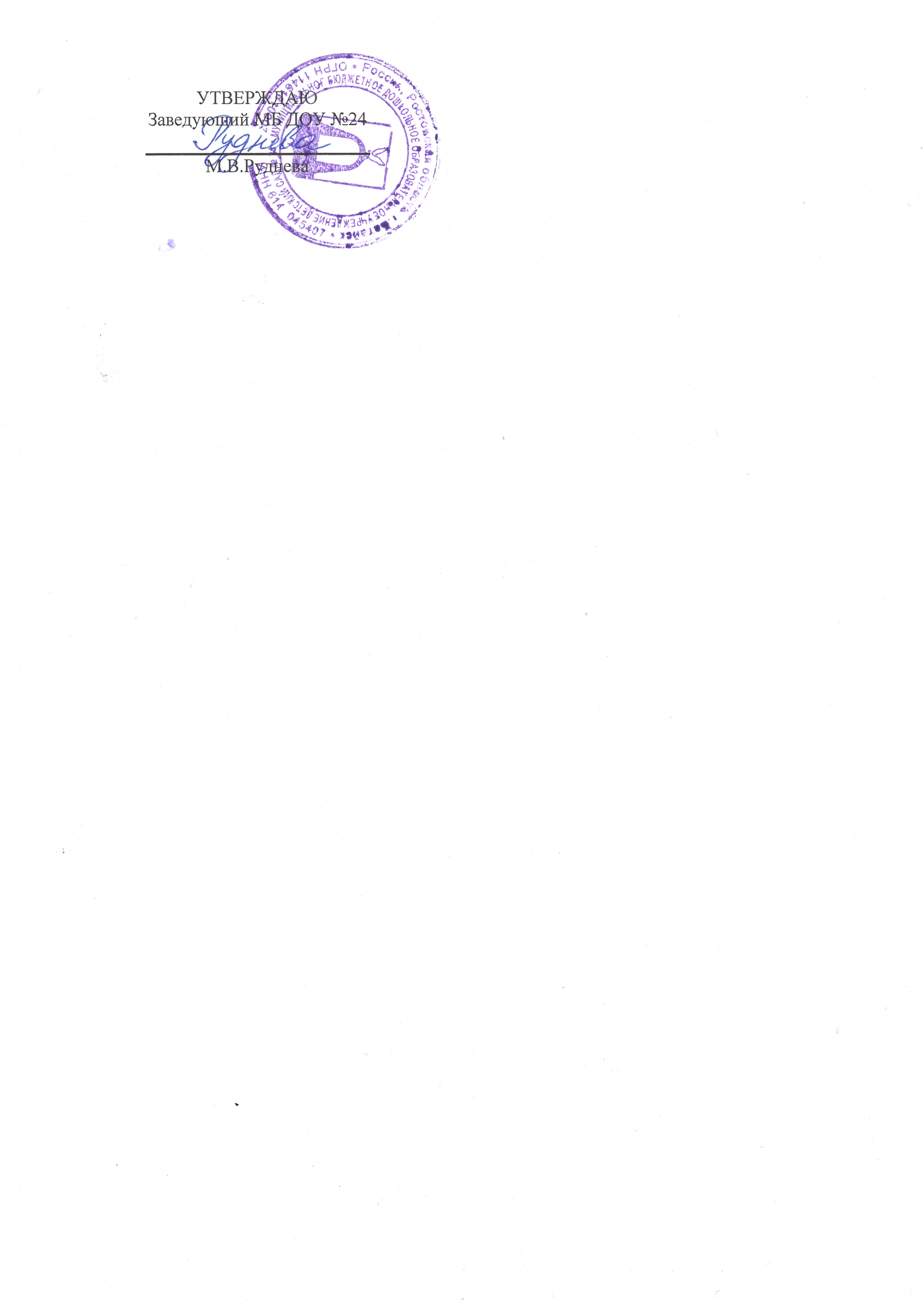 Дата 04.08.2022 год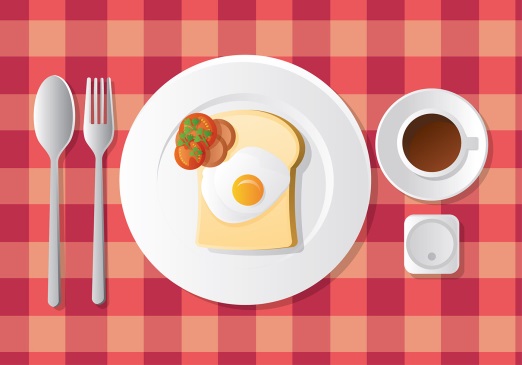 ЗАВТРАКСырники из творога со сметаной130/150ЗАВТРАКБатон, масло20/5ЗАВТРАККакао180/200ЗАВТРАКХлеб13ЗАВТРАКЗАВТРАК2 ЗАВТРАКСок фруктовый1002 ЗАВТРАК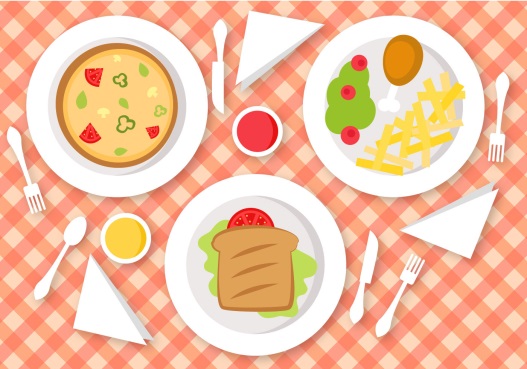 ОБЕДСуп с клецками150/180ОБЕДКуры отварные в томате50/70ОБЕДКомпот из сухофруктов180/200ОБЕДСвежий огурец30/50ОБЕДКаша пшеничная80/90ОБЕДХлеб13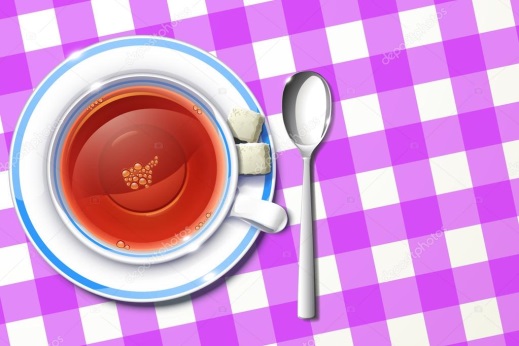 ПОЛДНИККефир180/200ПОЛДНИКБатон   с  повидлом35/50ПОЛДНИКПОЛДНИКПОЛДНИКПОЛДНИК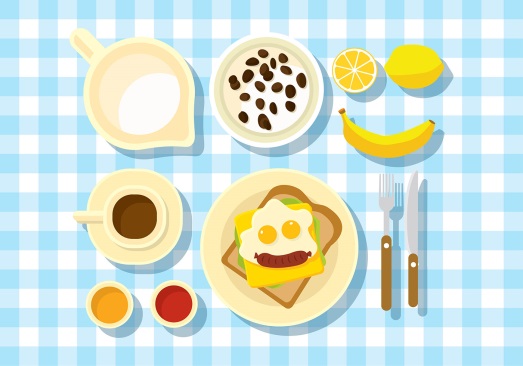 УЖИНРогу овощное180/200УЖИНЧай с лимоном180/200УЖИНХлеб15/20УЖИНУЖИНУЖИН